PARTES  DEL MICROSCOPIO COMPUESTOLlena  el  cuadro de doble entrada que a continuación se presenta; escribe las partes del microscopio según correspondan a la parte mecánica, óptica o lumínica y describe cual es la función que tiene.Anónimo,(2014), partes del microscopio compuesto, (10/02/17)http://www.medic.ula.ve/histologia/anexos/microscopweb/MONOWEB/capitulo4_4.htmPega la imagen de un microscopio que tenga señaladas las partes componentes que mencionaste en el cuadro anterior: 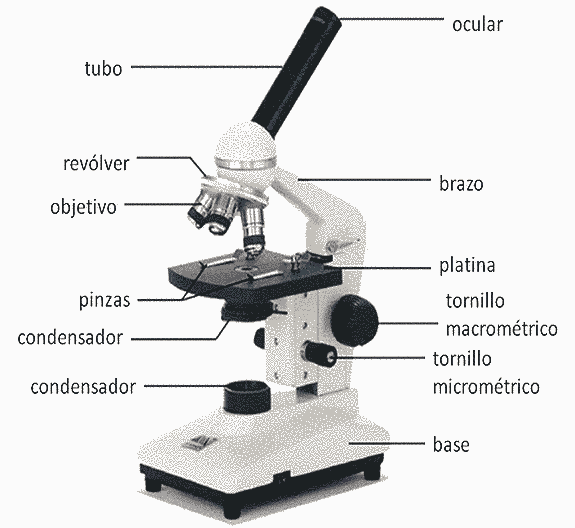 Partes del microscopio compuestoPartes del microscopio compuestoPartes del microscopio compuestoSistemaParteFunciónMecánico La platinaSoporte horizontalMecánico RevolverAccesorio del tuboMecánico El tuboSoporta la porción óptica del microscopio.Mecánico Pie o base Sirve de soporte a una columna o brazo sobre el cual reposa el resto del aparatoMecánico Mecanismo de enfoqueSe logra desplazando en sentido vertical Mecánico LumínicoBobillasSe emplean como fuentes principales o accesorias. LumínicoLamparas de arcoson empleadas para proveer una luz monocromática con filtros apropiadosLumínicoLaser consiste en un dispositivo que genera un haz de luz con características de tamaño, coherencia, forma y pureza controladasÓpticoObjetvos acromaticosPresentan corrección cromática para la luz azul y roja. ÓpticoSemi Apro-cromaticosCorrigen para el azul, el rojo y en cierto grado para el verdeÓpticoAprocromaticos Poseen el más alto nivel de corrección de aberraciones y por ello, son más costosos